Сценарий праздника «День рождения 1 «А» класса»Возраст детей 7 - 8 летПодготовила  учитель начальных классов:Терасмес Марина ВладимировнаПояснительная записка. Одной из отличительных черт нового стандарта является расширение общественного участия родителей в жизни школы. Родители получают возможность непосредственно влиять на образовательный процесс и более активно вовлекаться в управление школой. Сегодня каждое общеобразовательное учреждение должно разработать организационно-педагогические основы взаимодействия с семьёй на основе принципа уважения.Только в тесном контакте с родителями, активизируя их гражданскую позицию, постоянно повышая родительскую компетентность по вопросам воспитания и обучения детей, привлекая их к сотрудничеству и активному участию во всех делах школы, можно добиться эффективных результатов в воспитательном процессе.Цели: 1. Сплочение детского коллектива в процессе подготовки и проведения праздника.2. Включение родителей в совместную с детским коллективом деятельность.3. Развитие творческих способностей учащихся.Задачи:1. Воспитывать культуру поведения и общения на школьных мероприятиях; формировать у учащихся чувство дружбы.2. Развивать творческие способности учащихся и вызвать эмоциональный отклик на происходящее действие.3. Создать радостную атмосферу и комфортную обстановку в классе, вовлекать детей младшего  возраста в радостное участие в мероприятии вместе с родителями.Материалы и оборудование: празднично украшен актовый зал, бумага скомканная, 2 ведра, музыка, презентация, свеча, компьютер, мультимедиа, три портфеля, тетради 3 шт, 3 пенала, 3 книги, 3 карандаша, 3 конверта с пословицами, маркеры, плакат с изображением корабля,. Слова: (фундамент, дружба, чистота, знания, вежливость, взаимопомощь, дисциплина). 6 лепестков ромашки. Песня группы Барбарики «Друзья». Магниты. Музыка на мотив песни «Здравствуй утро!». Композитор (музыка): Паулс Р. на мотив песни «Бабушка рядышком с дедушкой».Действующие лица: Учитель, родители (исполнители ролей Домового, Повелительницы пятёрок), учащиеся 1 «А» класса, 9 класса.Ход мероприятия:Учитель: Добрый день дорогие гости, мамы, папы, бабушки, дедушки! Мы рады приветствовать вас сегодня в нашем уютном классе на нашем первом празднике. У нас – ИМЕНИНЫ, и именины целого класса. Мы отмечаем рождение 1 «А» класса. И прежде чем начать наше представление, посмотрим, друг другу в глаза, подарим улыбки и приготовим свои ладошки для нескончаемых и продолжительных аплодисментов, которые я надеюсь, будут звучать в этом классе. Наша большая семья собралась на день рождения класса. Встречают первоклассников самые близкие и родные люди. Интересно, все ли близкие люди здесь собрались? Давайте проверим!- Заботливые мамы здесь?- Умелые папы здесь?- Ласковые и надежные бабушки здесь?- Строгие, но справедливые преподаватели здесь?- И все-таки, кого-то не хватает здесь на нашем празднике.Смотрите, вот они - гости!Почетные, важные самые.Наши первоклассники!1 ученик  Что случилось, что такое?Отчего же всё кругомЗавертелось, закружилось          И помчалось кувырком2 ученик    Может страшный ураган,Извергается вулкан?Может это наводненье,Отчего столпотворенье?3 ученик   Просто в день рожденья классаМы не можем без затей.Потому зовём на праздник всех:И взрослых, и детей!4 ученик  В этот праздник необычный,Вас желая удивить,Мы решили всем на радостьДень рождения открыть.5 ученик       Тили-бом, тили-бом!
      Мы на праздник вас зовем!      Приходи без сожаленья,      к нам на праздник – 
    День рожденья!(хором)Учитель:День рождения у Жени? -  Дети (хором) Нет!
День рождения у Вики? - Нет!
День рождения у Леши? - Нет!
День рождения у меня? - Нет!День рожденья в нашем классе!
Именинник – целый класс!
Поздравляйте, гости, нас!Разрешите представиться:
Классная компания «МЫ!» (хором)Учитель:– Мы – это слово короткое очень,
Но нет слова на свете волшебней его.
В нем, между прочим, две буквы всего.6 ученик– МЫ! (хором)
Звонче слова в мире нет!– МЫ! (хором)
Это значит ты и я!– МЫ! (хором)
Значит, встретились друзья!Учитель:Наш девиз: «Я, ты, он, она – вместе дружная семья!» (хором)Исполняется песня: «Праздник, праздник, празднуем семьей». На мотив песни «Бабушка рядышком с дедушкой» (Композитор (музыка): Паулс Р)).Праздник, праздник, празднуем семьей,Праздник, праздник – день рожденья свой,«Поздравляем! – весело кричат. 8 девочек, 12 мальчиков!Девочки, мальчики рядышком,Здесь все на празднике вместе.Девочки, мальчики рядышкомДружно поют эту песню.Именины – праздник дорогой,Именины – вместе с нами пой.«С днем рождения» – весело кричат8 девочек, 12 мальчиков!7 ученик   Мы теперь совсем большие,В школу мы пришли. И никто теперь не скажет, Что мы малыши.8 ученик В зеркало я очень долго на себя смотрел, Удивлялся всё: когда же вырасти успел! Был вчера малыш-разбойник, А теперь я взрослый, школьник.9 ученик Каждое утро я тороплюсьВ родную гимназию утром я мчусь!Ура! Я школьник, и я учусь!И вот мой класс, мой 1 «а»,Я буду в нём учиться.Даю вам слово: из меня – учёный может получиться!10 ученик Всем, кто в зале, всем известно:
В нашей школе – интересно!
Мы читаем, мы считаем,
Стать учеными мечтаем!
Умишки развиваем, 
Силенки прилагаем!
11 ученик 12 ученик Будем мы усидчивы, 
Прилежны и старательны.
И пойдет у нас учеба просто замечательно.
13 ученик Книжки будут у всех нас 
Толстые-претолстые!
Прочитаем, будем знать
Все, что знают взрослые!14 ученик  Пусть же прославит свой род
Новый школьный наш народ,
Чтобы Вы гордились нами
Наши любимые папы и мамы.
Дорогие, мамы, папы!
Мы хотим пообещать,
Чтоб Вы нервы не трепали,
Учиться будем лишь на «5»!
Учитель:Ещё недавно вас называли малышами, а теперь о вас говорят: «Это ученик, школьник». Я поздравляю вас с началом школьной жизни, желаю вам быть добрыми и честными, хорошо учиться. Пусть школа станет для вас вторым домом. Целых 4 года мы будем неразлучны с вами в учёбе, играх, походах. Надеюсь, мы станем с вами большими друзьями.Учитель:Сегодня, когда вы проучились уже целую четверть, и узнали школьные порядки, окунулись в море знаний, испытали первые трудности, но не дрогнули, не запросились домой, - теперь вас действительно, можно назвать настоящими учениками. А сейчас я проверю, как вы усвоили заповеди первоклассников Я начну,  а вы продолжите мои стихи.Дети вспоминают «Заповеди первоклассников»)
1.Рано утром просыпайся,
Хорошенько умывайся, 
Чтобы в школе не зевать,
Носом парту не клевать.

2. Одевайся аккуратно,
Чтоб смотреть было приятно.
Форму сам погладь, проверь-
Ты большой уже теперь.

3.Приучай себя к порядку,
Не играй с вещами в прятки.
Каждой книжкой дорожи,
В чистоте портфель держи.

4.На уроках не хихикай,
Стул туда-сюда не двигай.
Педагога уважай
И соседу не мешай.

5.Не дразнись, не зазнавайся.
В школе всем помочь старайся.
Зря не хмурься, будь смелей
И найдешь себе друзей.

7.Не дерись без обиды,
Не обижайся без дела,
И сам ник кому не приставай.

8.Никогда не ябедничай 
И не воображай, что ты лучше:
В классе все равны.

9.Приходи в школу с хорошим настроением.
Учитель спросит - надо встать.
Когда он сесть позволит- сядь.

10.Ответить хочешь-не шуми,
А только руку подними.
МОЛОДЦЫ! Вы отлично знаете правила для школьников! ПЕСНЯ ЗДРАВСТВУЙ ШКОЛА! Учитель : Разрешите зачитать первый официальный документ свидетельство о рождении класса:СВИДЕТЕЛЬСТВО О РОЖДЕНИИСегодня, 27 октября 2016 года,
регистрируется рождение 1 класса «А»Лиса Алиса:Подумаешь, первый класс, да вы еще карапузы, вчера в детский сад ходили, из глины лошадок лепили, а теперь воображаете.Я, между прочим, тоже
школьником могу стать и всего за одну минуту.
(на плакате зачеркивает в слове «дошкольник» буквы «до»)Учитель:Это всего-навсего фокус. Таким способом школьником не станешь. Школьник –
это труд и работа, многому нужно научиться, много нужно потрудиться. Придется рано вставать, даже если хочется спать. Придется заниматься, если хочется играть.
Лиса Алиса:А я вот знаю, что многие из вас мам и пап не слушаются, уроки учить не хотят. Наверное, в школе-то вам и не интересно совсем. Вы ведь не хотите в школе учиться, ?УчительЛиса, может к нам в школу учиться попросишься? Лиса Алиса:Вы что, свихнулись? Загляни ты в школу самИ услышишь сразу там: грохот, гомон, крики, визг,Гвалт и гам, и шум, и писк.Отвечайте, я права? Ваша школа такова?Такая, такая. Я сейчас проверю, что знают эти детишки.Я  сейчас вам трудные-трудные загадки-обманки загадаю. Загадки-обманки Лиса:Какие вы молодцы! Внимательные! Убегает за портфелем.Учитель :Да уж, тут собрались одни находчивые ребята! Тогда переходим к следующему испытанию - Сказочному. Что же детки, напрягайте свои мозговые извилины и постарайтесь отгадать, о каких сказках идёт речь в загадках? А дорога далека,  А корзинка нелегка,Сесть бы на пенек, Съесть бы пирожок. (Маша и медведь) Нет ни речки, ни пруда-Где воды напиться?Очень вкусная водаВ яме, от копытца. (Сестрица Аленушка и братец Иванушка)Всех на свете он добрей,Лечит он больных зверей.Он известен знаменит-Добрый доктор… (Айболит)Отворили дверь козлята,И… пропали все куда –то! (Волк и семеро козлят)Бабушка девочку очень любила,Шапочку красную ей подарила,Девочка имя забыла свое:А ну, подскажите, как звали ее. (Красная Шапочка)                       Она на балу никогда не была.                        Чистила, мыла, варила, пряла.                        Когда же случилось попасть ей на бал,                        То голову принц от неё потерял.  (Золушка)Звучит музыка. Появляется Домовой.Домовой Кхе-кхе! Здравствуйте стало быть, детки! Не выдержал вот старый, не усидел. Как это я не познакомлюсь с новой семьёй в моём школьном доме. Вы меня, поди, не узнали? Домовой я тутошний, Афанасий Меркулыч. Будем знакомы. Ну, я-то вас, озорников хорошо знаю! Народ вы, конечно, беспокойный. То на стенах синим карандашом напишите, то бумажки по школе разбросаете, то ещё чего. Меня соседская домовиха – из магазина «Веста» - давно уговаривает, переходи Афанасий Меркулыч, ко мне жить. У неё питание диетическое, колбаса докторская, творожок, йогурты. Но, я своего места крепко держусь! Привык, братцы! Дело моё хозяйственное, где чего подобрать, на место положить, в уголок припрятать. У меня всякого добра – видимо-невидимо.Ну – ка, что там у меня в мешке? Ай, старый, я же вам задания принёс.Домовой  Но сначала отгадайте загадку:Зимою в школу он бежит,А летом в комнате лежит.Но только осень настаёт,Меня он за руку берёт                    (портфель) Домовой  Есть такая пословица: «Один ум хорошо, а два лучше». Без взаимопомощи нам с вами удачи не видать! 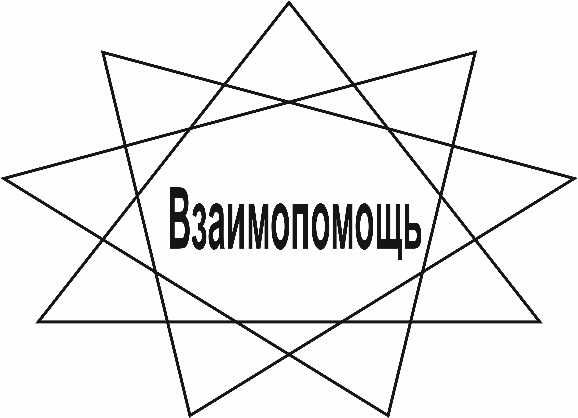 Это конкурсное задание для нескольких пар «Собери портфель». Все согласятся, что самой идеальной парой, действующей всегда слаженно и очень быстро, можно считать руки человека. Проверим, степени взаимопомощи развиты у участников. Они будут работать в прямом смысле, как одна пара рук, более того - находящиеся в одной связке.Приглашаю по 1 паре детей от команды: дети становятся боком (обнимают друг друга за талию), один участник использует для конкурса только правую руку, другой – только левую, вместе они — одна пара рук. Пары собирают портфель ученика, кто быстрей. (Звучит песня «Друзья» в исполнении группы «Барбарики»).Стук в дверьРебята, посмотрите к нам пришли гости. Это, мои бывшие ученики. Они много лет назад пришли такими же малышами, как и вы, учиться в школу. И учились в этом же классе.  А теперь, посмотрите, какими они стали! Как подросли, поумнели! Давайте узнаем, зачем они пришли.Алина: Когда-то нас тоже учила Марина Владимировна.Настя: А в  этом году мы уже  заканчиваем 9-й класс.Видите, как мы выросли!И, конечно, многому научились.Как умудрённые опытом, мы пришли к вам сегодня, чтобы дать советы,Которые пригодятся вам в учении.Сколько много нового узнали за эти годы!У нас за плечами уже всё то, что вам только предстоит.  Мы – умудрённые жизненным опытом девятиклассники.Мы сломали не один молочный зуб, грызя гранит школьной науки.Мы набили не одну шишку в борьбе за отметки.Мы не раз заблудились в лабиринте знаний.(вместе) Мы даём вам наказ:  (говорят по очереди)Почаще подсказывай… какие интересные дела можно сделать.Почаще дерись… за спортивную честь класса.Почаще будь грязным… после работы на пришкольном участке.Громко говори на уроках… когда тебя спрашивает учитель.Не будь скромным… когда при тебе обижают слабого.Бросай мусор… всегда только в урну.Никогда не уступай… звания лучшего ученика и спортсмена.Дорогие первоклассники, слушайтесь Марину Владимировну!Не огорчайте её!(вместе)  Учитесь хорошо!Повелительница пятёрок А вот и я – Повелительница пятёрок. Кто хочет получать «5» надо провести такой ритуал:: 3 раза произнести фразу «Икретяп ан ясьтичу учох» («Хочу учиться на пятерки») и поднять вверх руки с растопыренными пальцами – символ пятерок.Учитель:День рождения у каждого раз в году, а у нас праздник день рождения коллектива - команды детей и взрослых.Мы отправляемся в путешествие по океану знаний на корабле. Чтобы команда была дружной, организованной, веселой. Корабль, на котором мы путешествуем, будет причаливать к островам, где мы будем играть, отдыхать, познавать неизвестное. Наш корабль, на котором мы отправились в путешествие, уже побывал на островах. Каких? (Приложение. Рисунок корабля с островами).Название команды: Радуга.Девиз команды:Мы, как радуги цвета, неразлучны никогда! Нам предстоит побывать на острове «Новогоднем» - в декабре, «Спортивном» - в январе, «Научном» - в феврале, «Праздничном» - в марте, «Весёлом» - в апреле, мы посетим в мае «Остров памяти». Во время путешествия на наш корабль налетел страшный ураган. Он навел беспорядок в команде корабля. Мы стали ссориться, спорить, не слушать капитана. Может корабль продолжать путешествие? (нет) Надо срочно навести порядок, чтобы команда была дружной и сплоченной. Что надо взять с собой в путешествие?Учащиеся: дисциплину, дружбу, взаимопомощь, чистоту, знания, вежливость и хорошее настроение.Учитель: В первую очередь на корабле нужна дисциплина, дисциплина – это когда каждый знает и соблюдает правила культурного поведения. Какие?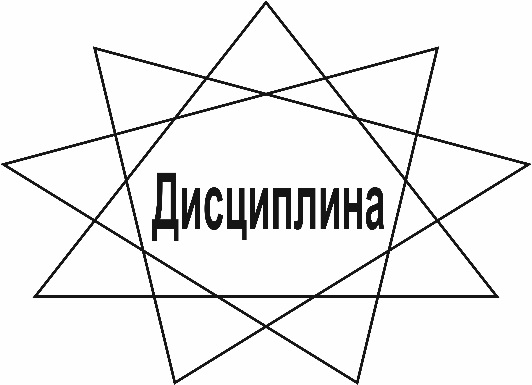 Ведущий:Для чего вас привели родители в школу? (За знаниями).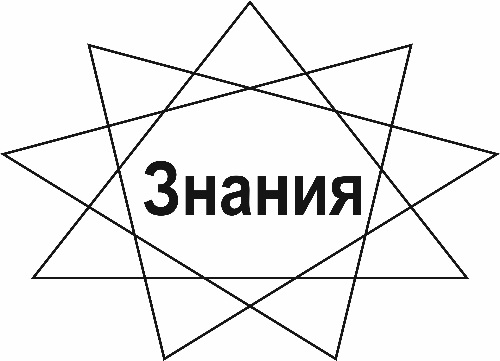 Возьмем знания об окружающем мире. Ответьте на вопросы.Назови животного,  у которого вся жизнь проходит под землёй, в созданном им подземном лабиринте. (Крот)Почему, дикий ёж в неволе может погибнуть? (Зимой ёж впадет в спячку, дома условий для этого не создать.)Лентяев – школьников называют сонями, почему ночных зверьков называют сонями?  (Они проводят семь холодных месяцев в спячке.)Хозяин Арктики?  (Белый медведь)Почему бурундуков зимой не видно в лесу?  (Зимой бурундуки впадают в спячку.)    Почему, зайчата не знают, кто их настоящая мать?  (Мать кормит новорожденных зайчат и уходит. Ни одна кормящая зайчиха не пройдет мимо зайчонка. Она обязательно, их накормит. )Супербык? ( Зубр)В какое время года у лося нет рог? (Зимой)Почему квакши могут передвигаться по дереву? (Квакши - верхолазы.  На кончиках пальцев находятся присоски, благодаря им, квакши надежно прилипают к листьям.)Ведущий:Без чего не получится сплоченной и дружной команды? (Без дружбы)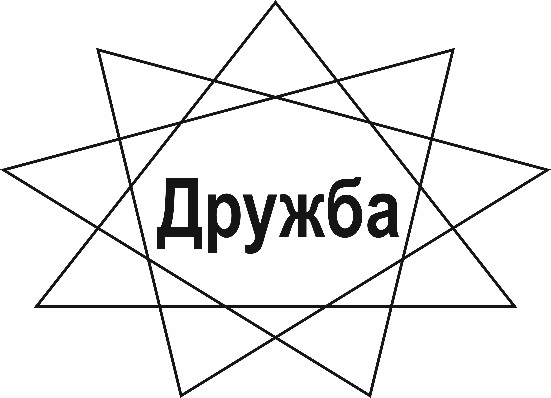 О дружбе размышляли во все времена. Мысли о ней письменно и устно излагали и поэты, и писатели, и ученые, и философы. Например, философ Сократ говорил так: «Никакое общение между людьми невозможно без дружбы». 
Люди сложили о дружбе много пословиц и поговорок.Задание №1Соберите части пословиц о дружбе (работа в группах).Старый друг \ лучше новых двух.Скажи мне, кто твой друг, \ и я скажу, кто ты.Друзья познаются \ в беде.Нет друга – ищи, \ а найдешь – береги.Не имей сто рублей, \ а имей сто друзей.Человек без друзей \ что дерево без корней.Один за всех, \ и все за одного.Дружба - как стекло, \ разобьёшь – не сложишь.Отобразить пословицы последовательно по командам.Задание № 2Составление цветка «Дружбы» из качеств настоящего друга. Напишите на лепестках цветка качества настоящего друга.В ходе игры из положительных качеств настоящего друга мы будем составлять цветок «Дружбы».Посмотрите, ребята из хороших качеств настоящего друга получился красивый цветок. – Вам нравится?Соблюдая простые правила дружбы, вы станете настоящими друзьями. Будь вежлив и спокоен со своими друзьями.Если знаешь интересные игры или что-то умеешь делать, научи других. В играх будь справедливым, не возмущайся;Не спорь с другом по пустякам.Если считаешь, что друг в чём-то не прав, скажи ему об этом сразу, останови его, если он занимается чем-то плохим.Не зазнавайся, если у тебя что-то хорошо получается.Не перекладывай свою работу на товарища.Помоги другу, если ему трудно.Порадуйся вместе с ним его успеху.Дружба рождается в совместных делах.Ведущий:На корабле всегда должна быть идеальная….? (чистота)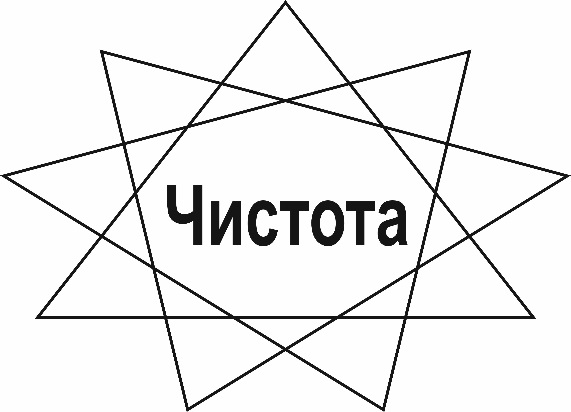 Конкурс: «Наведи порядок». По комнате разбросана бумага. Кто больше соберет в ведро бумаги. Ведущий:Я думаю нам необходимо взять – вежливость.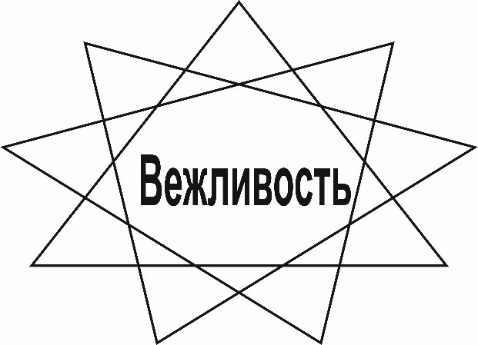 Игра «Доскажите словечко»Доскажите доброе слово хором в загадках о вежливости:Говорить друзьям не лень, улыбаясь: «добрый день»!Друг другу на прощание, мы скажем …«до свидания».Друга не стоит в обиде винить, лучше скорее его ….извинить.До чего ж оно красиво, слово доброе …«спасибо».Как похоже слово «царствуй», на приветливое … «здравствуй».В чужой разговор никогда не встревай, и взрослых ты лучше «не … перебивай»!Если больше есть не в силах, скажем маме мы ….. «спасибо».Нужно знать, как дважды два, все …  «волшебные слова».Молодцы, вежливые слова всегда приятно слышать, и я хочу, чтобы они звучали как можно чаще.Ведущий:А ещё на корабле должно царить хорошее настроение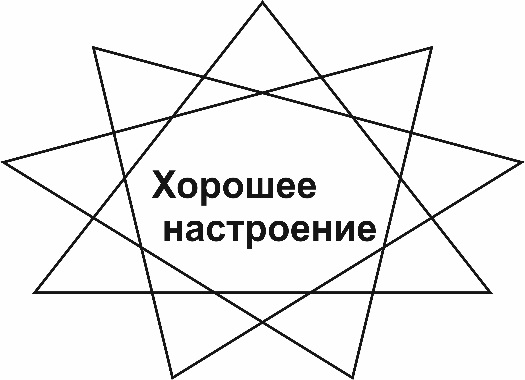 Передаем по кругу горящую свечу и говорим пожелания нашему коллективу.Настроением и чувствами можно управлять, «нажимая» на определенные кнопочки внутри себя; тогда и у вас, и окружающих всегда будет хорошее настроение.  Ведущий:Дорогие ребята, мы навели порядок в нашей команде. Наша команда будет дружной, сплоченной, потому что в ней царит дисциплина, дружба, взаимовыручка и хорошее настроение. На корабле идеальная чистота.  Может наш корабль продолжать путешествие?   Учащиеся: даВедущий: Управлять кто будет кораблём?Учащиеся: Мы.– А теперь вы должны дать клятву.Клятва учеников:– Мы ученики 1 «А» класса школы №11, в торжественный день рождения классной семьи клянемся:Никогда не ходить в школу с невыученными уроками. Клянемся!Никогда не разговаривать с учителем, набив рот жвачкой. Клянемся!Никогда не решать задачи, списывая у соседа. Клянемся!Никогда не дежурить по классу спустя  рукава. Клянемся!Никогда не слушать учителей в пол-уха. Клянемся!Никогда не пускать вход кулаки, а уметь действовать с умом. Клянемся!Никогда не приходить на первый урок со звонком или опаздывая. Клянемся!Дети: Если я нарушу эту клятву, то пусть меня:Навсегда лишат денег на сладкоеЗапретят смотреть любимые мультикиЗапутаются шнурки на моих ботинкахУчитель: Вот и подошел к концу наш праздник, мы заложили фундамент нашего дома. Отныне он будет держаться на доброте, усердии, уважении… (зачитывает слова с кирпичиков)	Песня Праздник все поют на сцене 	Игра Торт 
Все дети берутся за руки и выстраиваются в одну длинную цепочку. Если детей мало, привлечь взрослых. Впереди всех Учитель. По команде дети начинают "печь торт": Ведущая поворачивается вокруг себя, накручивая всю цепочку. Ведущая крутится до тех пор, пока не получится большой "торт". Условие - руки не расцеплять. Как только вся цепочка накрутится вокруг ведущей, следует остановиться. Во время игры звучит мелодия песни крокодила Гены. 
Ведущая: Вот так торт получился!  А чего не хватает на праздничном торте? 
Дети: Свечек. 
Ведущая: Правильно! Подняли все руки вверх.На нашем торте пока еще нет свечек, потому что нашему классу нет ни одного годика. Загадайте желание.Чаепитие, конкурсы веселые, подарки детям.Список использованных интернет - ресурсов: http://radyga11.ucoz.ru/load/pesni/o_druzhbe/pesnja_k_prazdniku_quot_den_rozhdenija_1_klassa_quot/47-1-0-329 http://dok.opredelim.com/docs/index-47836.html http://www.poskart.ru/luchshe-novih-dvuh.html http://dic.academic.ru/dic.nsf/dic_wingwords/2494/%D0%A1%D0%BA%D0%B0%D0%B6%D0%B8 http://www.poskart.ru/poznautsa-v-bede.html http://www.maam.ru/detskijsad/konspekt-besedy-s-detmi-starshego-doshkolnogo-vozrasta-tema-net-druga-ischi-a-naidesh-beregi.html http://www.poskart.ru/dva-luchshe.html http://deti-i-vnuki.ru/stihi-o-vezhlivosti-dlya-detey/ http://www.metod-kopilka.ru/scenariy_prazdnika_quotden_rozhdeniya_klassaquot_1_klass-30197.htm http://21202s13.edusite.ru/maksimova/p32aa1.htmlКлассный руководитель Терасмес Марина ВладимировнаДети12 мальчиков и 8девочек, живые и даже очень живыеХарактер детейВеселый, пытливый, шумныйОбщий вес763кгОбщий рост38м09смРазвитиеНормальноеПерспективыБлестящиеУникальный материал для рождения класса предоставилиМамы и папы, бабушки и дедушки, братья и сестры, дяди и тети учеников этого класса, любящие и заботливыеМесто регистрацииШкола №11 г. НазаровоДруг зверей и друг детей
Добрый доктор ...(Айболит)Кукарекает спросонок
Милый, добрый ..(петух).Чик-чирик! Чик-чирик! -
Кто поднял веселый крик?
Эту птицу не пугай!
Расшумелся ..(воробей).Под деревом четыре льва,
Один ушёл, осталось ...(3)Нашёл пять ягодок в траве
И съел одну, осталось ..(4).Мышь считает дырки в сыре:
Три плюс две - всего ..(5)Простой вопрос для малышей:
Кого боится кот?..мышей (собак)Мимо улья проходил
Косолапый ..(медведь).Он пиявок добывал,
Карабасу продавал,
Весь пропах болотной тиной,
Его звали...(Дуремар)Он гулял по лесу смело,
Но лиса героя съела.
На прощанье спел бедняжка.
Его звали ...(Колобок)И красива, и мила,
Только очень уж мала!
Стройная фигурочка,
А зовут ...(Дюймовочка)Он большой шалун и комик,
У него на крыше домик.
Хвастунишка и зазнайка,
А зовут его ...(Карлсон)Все меня боятся -
Я могу кусаться,
Я летаю и пищу -
Жертву я себе ищу,
Ночью мне уж не до игр,
Угадали, кто я? ..(комар).